AUTORISATION PARENTALE POUR UNE SEANCE D'ESSAIEnvie de faire du Judo ? Ça tombe bien !Viens faire une séance découverte au judo club de QuincampoixJe soussigné Mr – Mme [Prénom NOM] ........................................................................................................en ma qualité de représentant légal de [Prénom NOM] ….……………………………………………….......................... autorise mon enfant à participer à une séance de découverte du judo au judo club de Quincampoix le (date) ….......................... à (heure) ….............................. et autorise les responsables du club à prendre, en cas d'accident sérieux, toute décision d'ordre médical et chirurgical, en mes lieu et place, s'il leur est impossible de me joindre en temps voulu.J’atteste avoir renseigné le questionnaire RELATIF A L’ETAT DE SANTE DUSPORTIF MINEUR (arrêté du 7/05/21) et avoir répondu par la négative à l'ensemble des rubriques, et être souscripteur d'une assurance personnelle pour cette activité.Veuillez noter ci-dessous l’adresse et le numéro de téléphone où l'on peut vous joindreAdresse : N° ……….	Rue/Av/Bd : ………………………………....…….........................................................……..Code postal : …............…………	Ville : ……………...................................................……………….............Adresse e-mail : ………………………………………………………..................……….. @ ………………..............………………….Tél port. mère : ……………../……....../……...../……….…../……….…..Tél port. père : ………….../……….…../............./………../……………..			Fait à QUINCAMPOIX le .................................... Signature précédée de la mention "lu et approuvé"------------------------------------------------------------------------------------------------------------------------------------------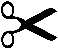 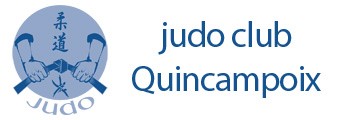 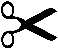 Prévoir une arrivée 10 minutes avant l’horaire indiqué	Samedi 09/09  9h30		Samedi 09/09	10H15		Samedi 09/09	11H00